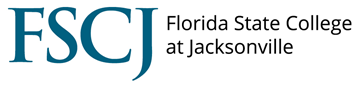 FLORIDA STATE COLLEGE AT JACKSONVILLEEvaluation of Teaching FacultyName	     Empl ID       Department/Campus	     Supervisor/Evaluator	     			Position Title	     Date	     Essential Responsibilities for All FacultyA.   Basic___	Works the contractual hours per week on College activities.___	Fulfills workload requirements as specified in the collective bargaining agreement and has an approved work schedule on file with the supervisor.___	Maintains required records in appropriate format.___   	Follows College policies and procedures.___   *	Participates in College planning and evaluation activities.___   *	Assists in the implementation of collegewide and campus goals.___	Contributes to student success and retention activities.___	Complies with all applicable Florida Statutes regarding conflict of interest.___	Upholds ethical standards and principles as identified in the Florida Code of Conduct for Professional Educators in Florida.___	Complies with all applicable government regulations regarding disabled students.___   *	Maintains effective and professional student communication and interaction.___	Keeps updated syllabus for each course.___	Follows procedure for the custody, use and protection of College property including classroom and office equipment.___	Maintains safe conditions in personal office.___	Uses technology as required to meet record keeping and reporting responsibilities and remains current in the use of technology.___   *	Respects diverse populations and promotes academic success for all students.___	Maintains professionally appropriate relationships with students.Rating:	__ Exemplary  __ Satisfactory  __ Needs Improvement  __ Unsatisfactory  B.	Service and Professionalism___   *	Serves the College by providing expertise to College committees and task forces.___	Attends campus and collegewide meetings, convocations and commencement ceremonies.___   *	Collegiality:  Exhibits professional behavior in interaction with all College employees.Rating:	  __ Exemplary  __ Satisfactory  __ Needs Improvement  __ UnsatisfactoryC.	Professional Development___   *	Establishes and maintains participation in appropriate professional networks.___   *	Assists in mentoring of adjunct faculty.___   *	Stays current in discipline or program.___   *	Stays current in reference to teaching methodology.___	Maintains professional certifications in field as required by accrediting agencies.Rating:	__ Exemplary  __ Satisfactory  __ Needs Improvement   __ Unsatisfactory   II.	Specific Responsibilities for Teaching Faculty___	Prepares and distributes a comprehensive course syllabus during the first week of class that conforms to official course outlines.___	Provides appropriate measure of instruction for each class section and holds classes in accordance with the approved schedule.___	Posts and maintains assigned office hours.___	Prepares substitution assignments for faculty colleagues when absent and fills in for colleagues when they are absent as appropriate.___  *	Reflects upon student feedback.___  *	Promotes an effective learning environment.___	Participates in departmental selection of instructional materials.___	Administers a final exam or other instructional activity during exam time in accordance with College procedures.___	Ensures that any course, or portion thereof, meets all specific criteria when governed by a commission or regulatory agency.___  *	Engages in ongoing curriculum development in specific courses and programs.Rating:	__ Exemplary   __ Satisfactory __ Needs Improvement   __ UnsatisfactoryOverall Rating: __ Exemplary   __ Satisfactory   __ Needs Improvement   __ UnsatisfactorySummary Comments:  _______________________________________________________________________________________________________________________________________________________________________________________________________________________________________________________________________________________________________________________________________________________________________________________________________________________________________________________________________________________________________________________________________________Signatures:Faculty Member:  ________________________________________	Date:  ____________(The signature of the faculty member does not necessarily imply agreement with the evaluation.)Supervisor:  _____________________________________________	Date:  ____________Associate Provost:  _______________________________________	Date:  ____________